Design your own Easter EggDesign your own Easter egg. You can use paint, pen, pencils or crayons. Remember to make it colourful!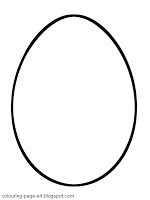 